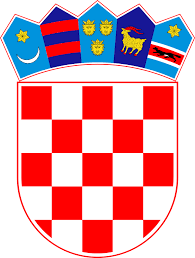 REPUBLIKA HRVATSKAISTARSKA ŽUPANIJAGRAD POREČ – PARENZOUpravni odjel za društvene djelatnostiJavni natječajza financiranje programa i projekata organizacija civilnog društva u području razvoja civilnog društva, kulture, sporta i rekreacije i socijalne skrbi u 2022. C4 - OBRAZAC OPISNOG IZVJEŠTAJA PROGRAMA/PROJEKTA(rok za podnošenje izvještaja je 31.03.2023. godine)I.OPĆI PODACI OPĆI PODACI 1.Naziv organizacije2.Osoba ovlaštena za zastupanje organizacije3.Naziv odobrenog programa /projekta4.Upisati naziv prioritetnog područja i podprioriteta5.Trajanje projekta/programa6.Klasa ugovora (prepisati iz ugovora)7.Odobreni iznosII.POSTIGNUĆA U PROVEDBI PROJEKTA/PROGRAMA1. Opišite u kojoj su mjeri ciljevi programa/projekta ostvareni.(sukladno prijedlogu programa/projekta za koji su odobrena bespovratna sredstva)1. Opišite u kojoj su mjeri ciljevi programa/projekta ostvareni.(sukladno prijedlogu programa/projekta za koji su odobrena bespovratna sredstva)2. U kojoj mjeri je realiziran projekt/program. Detaljno opišite na koji ste način realizirali prijavljene aktivnosti (metode provedbe, vremenski period provedbe, korisnici, sudionici, volonteri i sl.). Dodati redaka po potrebi.3. Molimo opišite način na koji ste izvršili promociju projekta/programa. Dodati redaka po potrebi.4. Na koji su način korisnici sudjelovali u programu/projektu i kako je provedba programa/projekta utjecala na korisnike.5. Navedite broj i strukturu izravnih i neizravnih korisnika po skupinama. Strukturu izravnih korisnika potrebno je navesti po pojedinim aktivnostima: (umetnite onoliko redaka koliko je projektnih aktivnosti)Navedite izravne korisnikeNaziv aktivnosti(navesti aktivnosti iz pitanja 2. Opisnog izvještaja)Struktura svih korisnika programa/projektaStruktura svih korisnika programa/projektaStruktura svih korisnika programa/projektaUkupan broj izravnih korisnika s područja Grada Poreča – ParenzoNavedite izravne korisnikeNaziv aktivnosti(navesti aktivnosti iz pitanja 2. Opisnog izvještaja)Broj mladih (do 14 god.)Broj odraslih (15-59 god.)Broj starijeg stanovništva (60+)Ukupan broj izravnih korisnika s područja Grada Poreča – ParenzoNavedite neizravne korisnikeNaziv aktivnosti(navesti aktivnosti iz pitanja 2. Opisnog izvještaja)Ukupan broj svih neizravnih korisnikaUkupan broj neizravnih korisnika s područja Grada Poreča – Parenzo6. Koje su konkretne promjene nastale u Gradu Poreču – Parenzo kao rezultat vaših aktivnosti?7. Na koji su način partneri bili uključeni u provedbu projekta. Opišite u kojim aktivnostima su sudjelovali te koji je bio doprinos partnerske organizacije. Na koji ste način osigurali prijenos znanja između partnera?8. Opišite doprinos volontera provedbi projekta/programa (na kojim aktivnostima su sudjelovali, koja su bila njihova zaduženja i sl.). Molimo navedite strukturu volontera.9. Navedite jeste li i na koji način izvršili evaluaciju projekta/programa te koji su rezultati provedene evaluacije.10. Jeste li osigurali i druge izvore sredstava za provedbu projekta, osim odobrenih vam sredstava iz Proračuna Grada Poreča-Parenzo ?  (označite sa X)Ako ste označili „Da“ molimo navedite koji su to izvori:11. Navedite kratki opis problema koji su se javili tijekom provedbe projekta te način na koji ste ih riješili.12. Napomene uz financijski izvještaj (upišite ukoliko smatrate da je potrebno pojasniti određene stavke financijskog izvještaja ili eventualna odstupanja od odobrene specifikacije troškova):Upisati ime i prezimePotpisMPVoditelja/ica programa/projekta:Osoba odgovorna za zastupanje:Mjesto i datum: